Утвержденопостановлением АдминистрацииТутаевского муниципального районаот _____________________№______ Проект межевания территории многоквартирного жилого дома,расположенного по адресу: Ярославская область, Тутаевский район,Артемьевское с/п, д. Столбищи, ул. Центральная, дом 32020 год	СодержаниеОсновная частьОбщая частьПроект межевания территории многоквартирного жилого дома, расположенного по адресу: Ярославская область, Тутаевский район, Артемьевское с/п, д. Столбищи, ул. Центральная, дом 3, разработан в виде отдельного документа в соответствии с Решением от 28.03.2019 № 47-г "Об утверждении Порядка подготовки и утверждения документации по планировке территории Тутаевского муниципального района" и на основании постановления Администрации Тутаевского муниципального района от 05.06.2020 г. № 377-п.При разработке использовалась следующая нормативно-правовая база:1. «Градостроительный кодекс Российской Федерации» от 29.12.2004г. №190-ФЗ (ред. от 27.12.2019);2.«Земельный кодекс Российской Федерации» от 25.10.2001г. №136-ФЗ (ред. от 27.12.2019);3. Федеральный закон «О кадастровой деятельности» от 24.07.2007 № 221-ФЗ;4. Федеральный закон «О введении в действие Земельного кодекса Российской Федерации» от 25.10.2001 N 137-ФЗ.5. Федеральный закон «О введении в действие Градостроительного кодекса Российской Федерации» от 29.12.2004 N 191-ФЗ.6. Федеральный закон «О введении в действие Жилищного кодекса Российской Федерации» от 29.12.2004 N 189-ФЗ.7. Свод правил СП 42.13330.2016 «СНиП 2.07.01-89. Градостроительство. Планировка и застройка городских и сельских поселений».8.Правила землепользования и застройки Артемьевского сельского поселения Тутаевского района Ярославской области. Карта-схема градостроительного зонирования деревни Столбищи.9. Правила землепользования и застройки Артемьевского сельского поселения Тутаевского района Ярославской области. Карта градостроительного зонирования.10. Правила землепользования и застройки Артемьевского сельского поселения Тутаевского муниципального района Ярославской области (утвержден решением Муниципального Совета Тутаевского муниципального района Ярославской области от 03.08.2009 г. № 34-г. В редакции решения Муниципального Совета Тутаевского муниципального района Ярославской области от 29.08.2019 г. № 57-г).11. Требования государственных стандартов, соответствующих норм, правил и иных документов.1.1.1 Цель разработки проекта межеванияОпределение местоположения границ образуемого земельного участка и его формирование в кадастровом квартале 76:15:020504 с условным номером 
76:15:020504:ЗУ 1, как объекта государственного кадастрового учета;Установление красных линий:- для застроенных территорий в границах которых не планируется размещение новых объектов капитального строительства;- в связи с образованием земельных участков, расположенных в границах территорий, применительно к которым не предусматривается осуществление деятельности по комплексному и устойчивому развитию территорий (ГК ст 43, п. 2 ч 2).Для обеспечения поставленных целей необходима ориентация на решение следующих задач:1.Выявление территории, на которой расположен данный многоквартирный дом, с элементами озеленения и благоустройства, предназначенный для обслуживания, эксплуатации и благоустройства данного дома;2.Определение площади земельного участка в соответствии с нормативными требованиями, а также исходя из местоположения сформированных и поставленных на кадастровый учет близлежащих земельных участков;3.Обеспечение условий эксплуатации объектов, расположенных в границах формируемого земельного участка;4.Формирование границ земельного участка с учетом нормативных требований.1.1.2 Результаты работы1.Определена территория, занятая многоквартирным домом;2.Определены объекты, функционально связанные с многоквартирным домом;3.Выявлены границы существующих земельных участков, границы зон с особыми условиями использования территории;4.Установлен вид разрешенного использования земельного участка в соответствии с Правилами землепользования и застройки городского поселения Тутаев.Описание формирования земельного участкапод многоквартирным жилым домомФормируемый земельный участок расположен в территориальной зоне Ж-2 (зона застройки малоэтажными жилыми домами). Зона малоэтажной многоквартирной смешанной жилой застройки предназначена для проживания в индивидуальных и блокированных жилых домах не выше 3-х надземных этажей с приусадебными земельными участками и многоквартирных жилых домах высотой до 4 этажей, включая мансардный. Обслуживание жилой застройки предполагает размещение объектов недвижимости, связанных с удовлетворением повседневных потребностей жителей, не причиняет вред окружающей среде и санитарному благополучию, не причиняет существенного неудобства жителям, не требует установления санитарной зоны. Возможность размещения объектов обслуживания жилой застройки во встроенных, пристроенных и встроено-пристроенных помещениях малоэтажного многоквартирного дома, при условии, если общая площадь таких помещений в малоэтажном многоквартирном доме не составляет более 15% общей площади помещений дома.Образование земельных участков в данной зоне осуществляется исключительно в соответствии с утвержденным проектом межевания территории.Вид разрешенного использования образуемого земельного участка – блокированная жилая застройка (код вида разрешенного использования- 2.3) (Правила землепользования и застройки Артемьевского сельского поселения Тутаевского муниципального района Ярославской области (утвержден решением Муниципального Совета Тутаевского муниципального района Ярославской области от 03.08.2009 г. № 34-г. В редакции решения Муниципального Совета Тутаевского муниципального района Ярославской области от 29.08.2019 г. № 57-г).Земельный участок образуется путем образования из земель государственной и муниципальной собственности. Для этого не требуется изъятия земель и земельных участков, а также перевод земель в иные категории.Границы существующих земель земельных участков при разработке проекта межевания не изменяются.Исходные данные для подготовки проекта межеванияСведения об образуемом земельном участке и его частях1.5 Координаты поворотных точек границобразуемого земельного участкаЗаключение о соответствии разработанной документации требованиямзаконодательства о градостроительной деятельности	Документация по межеванию территории многоквартирного жилого дома выполнена на основании правил землепользования и застройки в соответствии с требованиями технических регламентов, нормативов градостроительного проектирования, градостроительных регламентов с учетом границ зон с особыми условиями использования территорий.	На территории образуемого земельного участка не расположены: особо охраняемые природные территории, границы территорий объектов культурного наследия, границы лесничеств, лесопарков, участковых лесничеств, лесных кварталов, лесотаксационных выделов и частей лесотаксационных выделов.2. Материалы по обоснованиюСхема межевания территории многоквартирного жилого дома, расположенного по адресу:Ярославская область, Тутаевский район, Артемьевское с/п, д. Столбищи, ул. Центральная, дом 3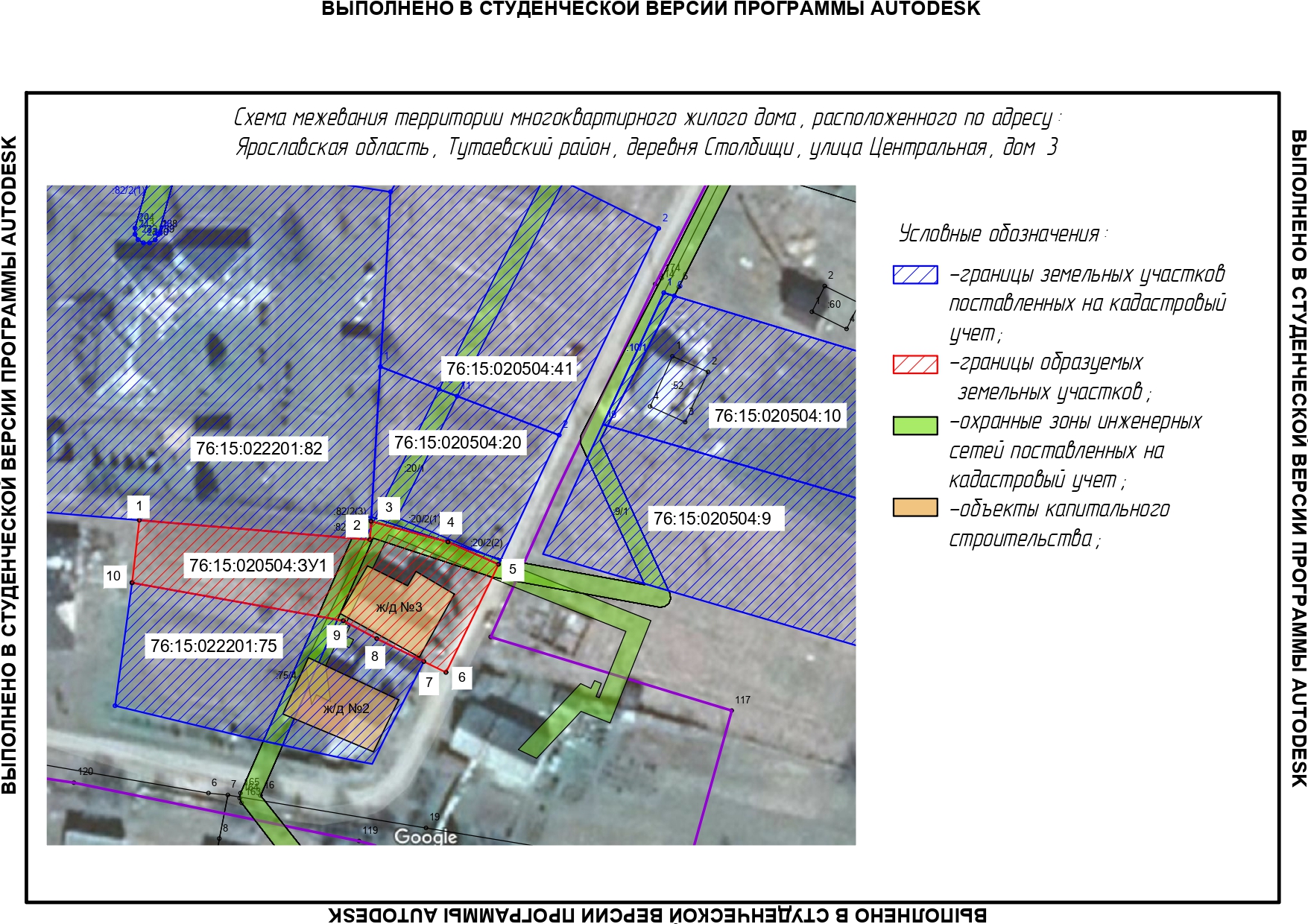 № п/пРазделы проекта межеванияНомера листов1231Основная часть:31.1Общая часть41.1.1Цель разработки проекта межевания41.1.2Результаты работы51.2Описание формирования земельного участка под многоквартирным жилым домом51.3Исходные данные для подготовки проекта межевания61.4Сведения об образуемом земельном участке и его частях61.5Координаты поворотных точек границ образуемого земельного участка71.6Заключение о соответствии разработанной документации требованиям законодательства о градостроительной деятельности72Материалы по обоснованию82.1Схема межевания территории многоквартирного жилого дома, расположенного по адресу: Ярославская область, Тутаевский район, Артемьевское с/п, д. Столбищи, ул. Центральная, дом 39№ п/пНаименование документаРеквизиты документа1231Правила землепользования и застройки Артемьевского сельского поселения Тутаевского муниципального района Ярославской области утвержден решением Муниципального Совета Тутаевского муниципального района Ярославской области от 03.08.2009 г. № 34-г. В редакции решения Муниципального Совета Тутаевского муниципального района Ярославской области от 29.08.2019 г. № 57-г2Правила землепользования и застройки Артемьевского сельского поселения Тутаевского района Ярославской области. Карта-схема градостроительного зонирования деревни Столбищи.3Правила землепользования и застройки Артемьевского сельского поселения Тутаевского района Ярославской области. Карта градостроительного зонирования.4Сведения государственного кадастра недвижимости (ГКН) о земельных участках, границы которых установлены в соответствии с требованиями земельного законодательства.Список образуемых земельных участков:Список образуемых земельных участков:Список образуемых земельных участков:Список образуемых земельных участков:Список образуемых земельных участков:Список образуемых земельных участков:Список образуемых земельных участков:Список образуемых земельных участков:Список образуемых земельных участков:Список образуемых земельных участков:Список образуемых земельных участков:№ п/пНомер земельного участкаНомер земельного участкаНомер сущ. кадастрового кварталаНомер сущ. кадастрового кварталаПлощадь участка в соответствии с проектом, м2Сведения о правахСведения о правахВид разрешенного использования в соответствии с проектомКатегория земельМесто-положение земельного участка176:15:020504:ЗУ 176:15:020504:ЗУ 176:15:02050476:15:0205041 304Сведения отсутствуютСведения отсутствуютБлокированная жилая застройкаЗемли населённых пунктовЯрославская область, Тутаевский район,Артемьевское с/п, д. Столбищи, ул. Центральная, дом 3Сведения о частях границ образуемых земельных участков (начало):Сведения о частях границ образуемых земельных участков (начало):Сведения о частях границ образуемых земельных участков (начало):Сведения о частях границ образуемых земельных участков (начало):Сведения о частях границ образуемых земельных участков (начало):Сведения о частях границ образуемых земельных участков (начало):Сведения о частях границ образуемых земельных участков (начало):Сведения о частях границ образуемых земельных участков (начало):Сведения о частях границ образуемых земельных участков (начало):Сведения о частях границ образуемых земельных участков (начало):Сведения о частях границ образуемых земельных участков (начало):Обозначение части границыОбозначение части границыОбозначение части границыОбозначение части границыГоризонтальное проложение (S), мГоризонтальное проложение (S), мГоризонтальное проложение (S), мОписание прохождения части границыОписание прохождения части границыОписание прохождения части границыОписание прохождения части границыот т.от т.до т.до т.Горизонтальное проложение (S), мГоризонтальное проложение (S), мГоризонтальное проложение (S), мОписание прохождения части границыОписание прохождения части границыОписание прохождения части границыОписание прохождения части границы11223334444Участок №1 с к.н. 76:15:020504:ЗУ1Участок №1 с к.н. 76:15:020504:ЗУ1Участок №1 с к.н. 76:15:020504:ЗУ1Участок №1 с к.н. 76:15:020504:ЗУ1Участок №1 с к.н. 76:15:020504:ЗУ1Участок №1 с к.н. 76:15:020504:ЗУ1Участок №1 с к.н. 76:15:020504:ЗУ1Участок №1 с к.н. 76:15:020504:ЗУ1Участок №1 с к.н. 76:15:020504:ЗУ1Участок №1 с к.н. 76:15:020504:ЗУ1Участок №1 с к.н. 76:15:020504:ЗУ1Н 1Н 1Н 2Н 248,048,048,0Часть границы проходит по границе образованного ЗУ с к.н.: 76:15:022201:82Часть границы проходит по границе образованного ЗУ с к.н.: 76:15:022201:82Часть границы проходит по границе образованного ЗУ с к.н.: 76:15:022201:82Часть границы проходит по границе образованного ЗУ с к.н.: 76:15:022201:82Н 2Н 2Н 3Н 33,83,83,8Часть границы проходит по границе образованного ЗУ с к.н.: 76:15:022201:82Часть границы проходит по границе образованного ЗУ с к.н.: 76:15:022201:82Часть границы проходит по границе образованного ЗУ с к.н.: 76:15:022201:82Часть границы проходит по границе образованного ЗУ с к.н.: 76:15:022201:82Н 3Н 3Н 4Н 416,5016,5016,50Часть границы проходит по границе образованного ЗУ с к.н.: 76:15:020504:20Часть границы проходит по границе образованного ЗУ с к.н.: 76:15:020504:20Часть границы проходит по границе образованного ЗУ с к.н.: 76:15:020504:20Часть границы проходит по границе образованного ЗУ с к.н.: 76:15:020504:20Н 4Н 4Н 5Н 511,511,511,5Часть границы проходит по границе образованного ЗУ с к.н.: 76:15:020504:20Часть границы проходит по границе образованного ЗУ с к.н.: 76:15:020504:20Часть границы проходит по границе образованного ЗУ с к.н.: 76:15:020504:20Часть границы проходит по границе образованного ЗУ с к.н.: 76:15:020504:20Н 5Н 5Н 6Н 624,9024,9024,90--------Н 6Н 6 Н 7 Н 75,095,095,09--------Н 7Н 7Н 8Н 810,8410,8410,84Часть границы проходит по границе образованного ЗУ с к.н.: 76:15:022201:75Часть границы проходит по границе образованного ЗУ с к.н.: 76:15:022201:75Часть границы проходит по границе образованного ЗУ с к.н.: 76:15:022201:75Часть границы проходит по границе образованного ЗУ с к.н.: 76:15:022201:75Н 8Н 8Н 9Н 97,867,867,86Часть границы проходит по границе образованного ЗУ с к.н.: 76:15:022201:75Часть границы проходит по границе образованного ЗУ с к.н.: 76:15:022201:75Часть границы проходит по границе образованного ЗУ с к.н.: 76:15:022201:75Часть границы проходит по границе образованного ЗУ с к.н.: 76:15:022201:75Н 9Н 9Н 10Н 1044,4844,4844,48Часть границы проходит по границе образованного ЗУ с к.н.: 76:15:022201:75Часть границы проходит по границе образованного ЗУ с к.н.: 76:15:022201:75Часть границы проходит по границе образованного ЗУ с к.н.: 76:15:022201:75Часть границы проходит по границе образованного ЗУ с к.н.: 76:15:022201:75Н 10Н 10Н 1Н 113,0513,0513,05--------№ точкиКоординатыКоординаты№ точкиХYУчасток №1 (76:21:010304:ЗУ1)Участок №1 (76:21:010304:ЗУ1)Участок №1 (76:21:010304:ЗУ1)Н 1404332.831294064.97Н 2404328.771294112.75Н 3404332.581294112.98Н 4404328.331294128.92Н 5404323.681294139.38Н 6404301.291294128.48Н 7404303.531294123.91Н 8404308.271294114.16Н 9404311.981294107.23Н 10404319.871294063.46Н 1404332.831294064.97